بسمه تعالی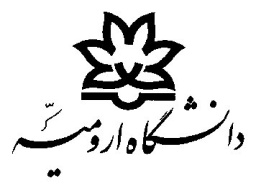 (فرم تسویه حساب)"فراغت از تحصیل- روزانه    شبانه "توجه این فرم بدون مهر و امضاء آموزش دانشکده فاقد اعتبار می باشدآقای/ خانم                         فرزند                      دانشجوی رشته                   مقطع                               به شماره دانشجویی                                متولد سال            به شماره شناسنامه                     صادره از                     شماره تلفن همراه                     در تاریخ                                     شروع به تحصیل نموده و در تاریخ                   تقاضای تسویه حساب می نمایددانشجوی نامبرده (انتقالی، میهمان، تغییر رشته) از دانشگاه                        بوده و تعداد        واحددر نیمسال            در       دانشگاه مذکور تحصیل نموده است. قسمت های مختلف دانشگاه با امضاء و مهر فرم تسویه حساب تأیید می نمایند، نامبرده هیچگونه بدهی یا تعهدات دیگر به آن قسمت ندارد.                                                                                                                     آموزش دانشکدهآقای/ خانم                         فرزند                      دانشجوی رشته                   مقطع                               به شماره دانشجویی                                متولد سال            به شماره شناسنامه                     صادره از                     شماره تلفن همراه                     در تاریخ                                     شروع به تحصیل نموده و در تاریخ                   تقاضای تسویه حساب می نمایددانشجوی نامبرده (انتقالی، میهمان، تغییر رشته) از دانشگاه                        بوده و تعداد        واحددر نیمسال            در       دانشگاه مذکور تحصیل نموده است. قسمت های مختلف دانشگاه با امضاء و مهر فرم تسویه حساب تأیید می نمایند، نامبرده هیچگونه بدهی یا تعهدات دیگر به آن قسمت ندارد.                                                                                                                     آموزش دانشکدهامور دانشجویان(رعایت ترتیب مراحل ذیل الزامی می باشد.)امور دانشجویان(رعایت ترتیب مراحل ذیل الزامی می باشد.)1- اداره امور خوابگاهها(روبروی رستوران دامپزشکی)بدهی مقطع قبلی..........................................................ریال                                              رئیس اداره امور خوابگاهها2- اداره بورس و وام(روبروی رستوران دامپزشکی)مبلغ وام شهریه...........................................ریالمبلغ وام حج...............................................ریال                                                                 رئیس اداره بورس و وام3- واحد صدور دفترچه اقساط(روبروی رستوران دامپزشکی)مبلغ کل بدهی دانشجو....................................................ریال                                                           مسئول واحد صدور دفترچه اقساط4- - دایره صدور کارت و تسویه(ساختمان ستاد مرکزی- اداره حراست)5- کتابخانه مرکزی (همکف بخش امانت) 6- ستاد شاهد و ایثارگر( فقط برای دانشجویان شاهد و ایثارگر الزامی است. (جنب کتابخانه مرکزی)7- امور مالی سما(ساختمان آموزش کل) 7- امور مالی سما(ساختمان آموزش کل) 